Osnovna škola Siniše GlavaševićaDr. Ante Starčevića 532010 VukovarKLASA:  _602-02/21-01/107_____URBROJ: 2188-84-01-21-1ŠKOLSKIKURIKULškolska godina 2021./2022.	                  PRIJEDLOG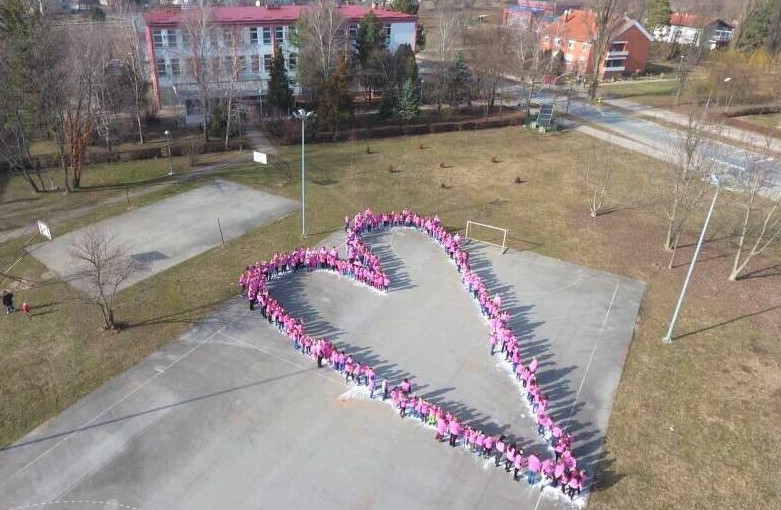 Vukovar, listopada 2021.SadržajNaslovnica.....................................................................................................................1Sadržaj...........................................................................................................................2Vizija i misija škole.......................................................................................................3Strateški ciljevi razvoja škole….……...........................................................................4Područja razvoja kurikuluma, ciljevi i aktivnosti……..................................................5Aktivnosti izvan prioritetnih područja………………………………..……………….8Dopunska nastava………………………………………………………………...…..9Dodatna nastava……………………………………………………..………………10Izvannastavne aktivnosti…………………………………………………………….11Školski  projekti………………………………………………………..….……..…..13Projekti školske knjižnice………………………………………………...…….…....19Školska zadruga………………………………………………………………...……20Komercijalni drugi obrazovni materijali…………………….………………….…...21VIZIJA ŠKOLEBudućnost naše škole temelji se na vrijednostima koje su obilježile naše kulturno, jezično, obrazovno i odgojno nasljeđe. Moto škole „Grad to ste VI, škola to smo MI“ u skladu je s imenom Siniše Glavaševića koju u nazivu ponosno nosimo i čije ideje baštinimo i provodimo.Imamo viziju škole koja će uspjeti odgojiti i obrazovati učenike koji posjeduju etičke vrijednosti pravednosti, demokratičnosti, solidarnosti, jednakopravnosti, nepotkupljivosti, te poštivanja vrijednosti svojeg i tuđeg rada.MISIJA ŠKOLEMisija naše škole je škola mladih umova koji aktivnim i kreativnim razmišljanjem, razumijevanjem i suosjećanjem prema drugima, imaju hrabrosti biti pravedni i pošteni građani demokratskog društva i braniti njegove vrijednosti i stavove. Težimo cjelokupnom razvoju učenika kako bi ostvarili sav potencijal, objedinjujemo moralne, duhovne, intelektualne, društvene, emocionalne i tjelesne sastavnice naših učenika u sigurnoj, poticajnoj i pozitivnoj školskoj sredini.Razvijamo odnos temeljen na uzajamnom povjerenju svih uključenih u odgojno-obrazovni proces kako bismo prepoznali i pravovremeno odgovorili na sve izazove koji su pred nama.Naši zaposlenici pokazuju spremnost na suradnju i odgovornost te iznalaze nove ideje i aktivnosti s ciljem da uvijek učinimo više i bolje za dobrobit naših učenika. STRATEŠKI CILJEVI RAZVOJA ŠKOLEU namjeri približavanja Viziji i Misiji naše škole i uvažavajući neumitne zahtjeve i potrebe vremena i okolnosti u kojemu škola radi, postavljaju se osnovni strateški ciljevi razvoja naše škole:Omogućiti  razvoj i napredovanje svakog učenika i učenice sukladno njihovim sposobnostima,  stjecanjem osnovnih kompetencija potrebnih u daljnjem životu.Poticanje  kreativnosti, inovativnosti i poduzetnosti učenikaOsposobljavanje učenika za samostalno učenje i kritičko mišljenjeRazvijanje samopouzdanja, socijalnih i komunikacijskih vještina, tolerancije i suradničkih odnosaUnaprjeđivanje suradnje škole sa udrugama i ustanovama kroz koju će se doprinijeti kvaliteti odgojno–obrazovnih ishoda i postizanja drugih strateških ciljeva.Omogućiti stjecanje i usavršavanje novih učiteljskih kompetencija za odgoj i obrazovanje u trećem tisućljećuPri razradi aktivnosti kojima ćemo postići navedene ciljeve vodit ćemo se sljedećim načelima:kompetentnost i profesionalna etikajednakost obrazovnih mogućnosti za svepoštivanje ljudskih prava i prava djeceinterkulturalizamdemokratičnostImajući na umu viziju i misiju Škole, a vodeći se strateškim ciljevima, odredili smo i tri  područja razvoja kurikuluma koja najbolje odgovaraju potrebama i interesima naših učenika. Ta tri osnovna područja bit će ove školske godine fokus našeg rada u izvannastavnim aktivnostima.PODRUČJA RAZVOJA KURIKULUMA , CILJEVI I ISHODIGRAĐANSKI ODGOJ I OBRAZOVANJERazličite dimenzije područja građanskog odgoja i obrazovanja postaju sve dominantnije u svakodnevnom životu našeg društva. Stoga nastavljamo usmjeravati učenike u razvoju vlastitih stavova, razumijevanju njihove građanske uloge i u prosuđivanju i rješavanju problema koji su njima važni. Projekti  koje ove školske godine provodimo, a koji crpe ciljeve iz Građanskog odgoja i obrazovanja su: „Šafran“- kojim će se kroz temu holokausta učiti toleranciji i poštivanju različitosti, „Be happy „ - Erasmus + projekt kojim će se jačati kompetencija učitelja u  području tjelesnog i mentalnog zdravlja, osobnog i socijalnog razvoja te interkulturalnosti u svrhu kvalitetnijeg rada sa učenicima, „Uzbrdo“ - sa aktualnom temom održivog razvoja, nastavak je vrlo uspješnog  prošlogodišnjeg projekta, nositelj je Nansen – dijalog centar iz Osijeka, a mi smo  škola – partner.Osnovni ciljevi i aktivnosti :Cilj  1. Razvijanje pozitivnog stava i odgovornog ponašanja prema drugima i drugačijima. Cilj  2.  Postavljanje temelja za aktivne i odgovorne građane prema demokratskim načelima.Učenici će poznavati oblike vlasti i pravilno provesti izbore za predsjednika razreda i predstavnika u Vijeću učenika. U okviru školskih projekata, ali i kroz suradnju sa udrugama i ustanovama, sudjelovati u radionicama u kojima će osvještavati probleme svoje zajednice i zajednički težiti rješavanju problema. Pri tome će poštivati dobne, rodne, jezične, vjerske, nacionalne, socijalne različitosti, a izbjegavat će prisutne predrasude i stereotipe.Organizirat će i realizirati humanitarne akcije , upoznavati učenike i roditelje sa aktivnostima koje se u školi provode. Upoznat će se s važnošću volontiranja, sudjelovati u aktivnostima volonterskog kluba u školi te provesti volontersku akciju. VOLONTERSKI KLUB – Karolina nadaždi Hideg (PN)MALI KREATIVNI GRAĐANI -  Jasna Katanić  (RN)DEMOKRATSKI ŠKOLARCI – Maja Stjepanović (PN)MALI  PUTOPISCI – Gordana Lončar Besedić (RN)DIGITALNA I MEDIJSKA PISMENOSTDigitalna i medijska pismenost  područje je koje se nameće kao nezaobilazno u životu naših učenika, bilo da su u školi ili kod kuće. Podizanje razine digitalnih kompetencija učenika nužna je radi uspješnijeg praćenja eventualne nastavu na daljinu, ali i zbog sve većih potreba svakodnevne komunikacije putem različitih aplikacija i digitalnih platformi. Poseban naglasak ove godine stavit ćemo na unaprjeđenje izvannastavne aktivnosti Robotike kupnjom nove opreme, ali i dodatnom edukacijom učitelja u ovom području. Projektom „ A sad čitam „ kojemu je cilj poticanje čitanja pridružit ćemo se obilježavanju 2021. kao godine čitanja.Osnovni ciljevi i aktivnosti :Cilj 1. Obučiti učenika  da na pravi način koristi digitalne alate i resurse za pronalaženje, pristupanje, upravljanje, integriranje, evaluiranje podataka i informacija, za stvaranje novoga znanja, medijsko izražavanje, komuniciranje i djelovanje u specifičnim životnim situacijama.Cilj  2.  Upoznati učenika sa različitim medijima te stvoriti kritički odnos učenika prema medijskim porukama i razumijevanje utjecaja medija i njihovih poruka na društvo i pojedinca. Podizanje  svijesti o jedinstvenosti i vrijednosti različitih mišljenja, stavova i ideja, društava i kultura sa svrhom uspješne komunikacije te razumijevanja drugih i drukčijihCilj 3. Unaprijediti komunikacijske i prezentacijske sposobnosti učenika: stvaranje medijskih poruka i njihovo odgovorno odašiljanje. Učenici će se moći samostalno služiti digitalnim alatima i resursima pri učenju, ali i u svakodnevici izvan škole. Moći će kompetentno, uljudno i učinkovito komunicirati putem različitih digitalnih medija te osposobiti se za pouzdanu, kritičku i produktivnu uporabu digitalnih tehnologija u društvenim i globalnim digitalnim okruženjima.  Izvannastavne aktivnosti:GRAĐANSKO- MEDIJSKI SERVIS - Branimira Barun (PN)GRAĐANSKO – MEDIJSKA PISMENOST – Nikolina Baić (PN)ROBOTIKA – Jasminka Marić (PN)ROBOTIKA- Sanela Kralj (PN)MEDIJSKA COOLTURA- Ivana Livada (RN)Neke od ovih izvannastavnih  aktivnosti uspješno se uklapaju u  dva područaja na koja smo fokusirani- Građanski odgoj i obrazovanje  i Digitalna i medijska pismenost, tako da će svojim ishodima ostvariti višestruke  ciljeve obaju područja.UMJETNIČKO PODRUČJEI dalje se velik broj učenika odlučuje za izvannastavne aktivnosti ovog područja. Razredna nastava se, potaknuta uspješnošću prošlogodišnjeg projekta, ponovno udružuje u novom projektu pod nazivom „Tjeloglazba u storytelling – u“, u kojoj će učenici nižih razreda naučiti novu tehniku kojom se mogu umjetnički izraziti. Učenici završnih razreda će pak moći sudjelovati u projektu „Pop kultura“, u kojem će kroz tematiku likovnog izražavanja, glazbe, literature i filma, pobuditi interes i zanimanje za pop kulturu druge polovine 20. stoljeća, ali i proučiti njezine utjecaje na moderne dosege u području građanskog odgoja i obrazovanja. U projektu „ Šuma pjesama“ poticat će se kreativni i umjetnički izričaj učenika koji će rezultirati dramsko- scenskim nastupom.Osnovni ciljevi i aktivnosti :Cilj  1. Ohrabriti i pripremiti učenike za samostalan scenski nastup i razvoj komunikacijskih sposobnosti.Cilj  2.  Osposobiti učenike za samostalno i vješto korištenje različitim likovno-tehničkim sredstvima i alatima potrebnim za uspješnije rješavanje likovnih problema.Cilj 3. Potaknuti učenike na kreativno izražavanje u različitim područjima umjetničkog izričaja. Učenici će moći samostalno i u skupini izvesti jednostavnu i kratku koreografiju pred publikom , napisati, odglumiti i scenski osmisliti prigodni igrokaz, samostalno  reciklirati različite materijale iz svakodnevne uporabe i od toga izraditi uporabne i ukrasne  predmete.Izvannastavne aktivnosti:ŠKOLSKA ZADRUGA – Silvija Marketanović (RN)MALI UMJETNICI – Ines Hrenovac (RN)UMETNIČKA GRUPA- Dubravka Mišanović ( zamjena Jovana Gavrilović) (RN)RITMIKA I PLES- Tatjana Majić (RN)KREATIVNA SKUPINA- Danijela Adžić (RN)PLESNA SKUPINA- Gordana Lavrnić (RN)DRAMSKO- RECITATORSKA SKUPINA – Smilja Janjatović (RN)LIKOVNJACI- Dražen Budimir (PN)LIKOVNA SEKCIJA- Slavko Čučković-(PN)PJEVAČKI ZBOR- Antonija Štajduhar (PN) i Siniša Agić (PN)PLESNA RADIONICA – Antonija Štajduhar (PN)FILMSKI KLUB – Karolina Nadaždi HidegMALI FOTOGRAFI- Nikolina Baić (PN)MALO POZORIŠTE – Maja Stojanović (PN)AKTIVNOSTI IZVAN PRIORITETNIH PODRUČJAIzvannastavne aktivnosti koje ne ulaze u prioritetna područja, no učenici i za njih iskazuju interes :MALI NIJEMCI – Marina Tufekčić  (PN)NJEMAČKA DRAMSKA SKUPINA- Marija Petrić (PN)DOMAĆINSTVO- Mirjana Oreščanin (PN)DOMAĆINSTVO – Jasna Panza  (RN)NAPREDNI ENGLEZI- Zvonimir Prtenjača (PN)MAKETARI – Mladen Sosić  (PN)MAKETARI – Stevan Šaulić (PN)SPORTSKA SKUPINA – Vanja Sokač (RN)DJEČJA ZUMBA – Dora Duška Šestan (RN)MALI NOGOMET (m)- Siniša Cvijan (PN)RUKOMET (m)- Siniša Cvijan (PN)GIMNASTIKA (Ž)– Darijo Sebeledi (PN)STOLNI TENIS (m/ž) – Darijo Sebeledi(PN)	Svaka od ovih skupina će se prema svojim mogućnostima uključivati u aktivnosti planirane  Godišnjim planom i programom, ali i organizirati vlastite projektne aktivnosti. DOPUNSKA NASTAVADODATNA NASTAVAIZVANNASTAVNE AKTIVNOSTI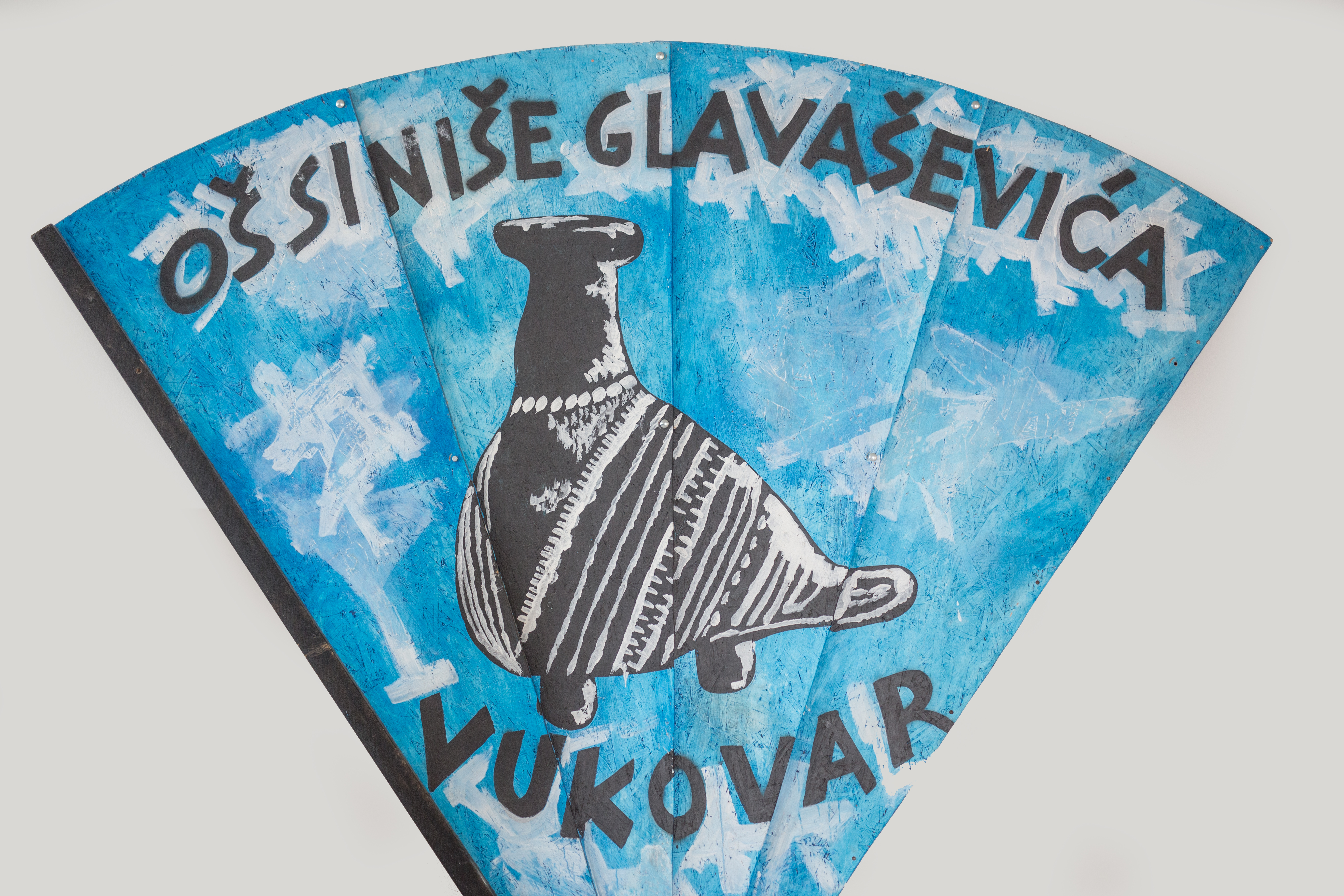 11. ŠKOLSKI PROJEKTI  2021./2022.PROJEKT E-ŠKOLE Škola je treću godinu za redom uključena i u višegodišnji  državni projekt E- škole ,kojega su nositelji MZO i Carnet. Ciljevi projekta su podizanje razine digitalne zrelosti škola kroz edukacije učitelja i opremanje škola IKT opremom.U okviru tog projekta u protekle dvije godine škola je opremljena sa vrijednom tehničkom opremom: prijenosnim računalima za svakog učitelja i stručnog suradnika, a u procesu je i postizanje  tehničkih preduvjeta u školskoj infrastrukturi za kvalitetniju i bržu internetsku vezu. Učitelji su na uvodnim sastancima saznali ciljeve, aktivnosti i rokove pojedine faze projekta.Za ovu školsku godinu, prema postojećem planu, na redu je opremanje dviju učionica tehničkom opremom kako bismo imali vrhunski opremljene STEM učionicu i prezentacijsku učionicu. Uskoro započinju i prve edukacijske radionice za učitelje koje će unaprijediti njihove IKT kompetencije.PROJEKTI  ŠKOLSKE KNJIŽNICEVoditeljica  i koordinatorica navedenih projekata je Biljana Krnjajić, knjižničarka.ŠKOLSKI PROJEKT – Tjeloglazba u storitelling-u – svi učitelji razredne nastave – voditelji Biljana Krnjajić, dipl. knjižničar i Jasna Panza, dipl. uč. RNČITANJE NE POZNAJE GRANICE/BRANJE NE POZNAJE MEJA (RN)  - 3.c raz. učiteljica Smilja JanjatovićBALKAN KIDS TUBE FEST -  Kulturno-obrazovni međunarodni projekt– 3. c Smilja Janjatović ČITAJMO ZAJEDNO-ČITAJMO ZABORAVLJENE KNJIGE (RN)  -  2.a/b učiteljice Jasna Panza i Ines Hrenovac NAŠA MALA KNJIŽNICA (RN) – 3.b učiteljica Gordana Lavrnić Svi ovi projekti imaju zajedničke ciljeve: potaknuti učenike na čitanje s razumijevanjem, istraživanje, otkrivanje i kreativno stvaranje; potaknuti timski rad, ali i individualni napor; poučavati učenike, informacijskim tehnikama, vještinama i znanjima; raditi na unapređivanju životnih vještina i sposobnosti djece; poticati razvoj kreativnosti djece; poticati djecu na organizirano i smisleno provođenje slobodnog vremena; poticati stvaralaštvo djece.ŠKOLSKA ZADRUGAI ove će školske godine u školi djelovati Školska zadruga Dunav koja je kreativnog, ekološkog i zanatskoga smjera. Voditeljica školske zadruge je Silvija Marketanović.U rad zadruge bit će uključene sljedeće skupine:1. Umjetnička grupa – voditeljica Dubravka Mišanović (Jovana Gavrilović)RN2. Kreativna skupina – voditeljica Danijela Adžić RN3. Mali kreativni građani –  voditeljica Jasna Katanić RN4. Domaćinstvo – voditeljica Jasna Panza RN5. Mali umjetnici – voditeljica Ines Hrenovac RN6. Domaćinstvo- voditeljica Mirjana Oreščanin PN7. Likovnjaci – voditelj Dražen Budimir PN8. Likovna sekcija – voditelj Slavko Čučković PN9. Maketari – voditelj Stevan Šaulić PN10. Maketari – voditelj Mladen Sosić PNPlanirane aktivnosti Zadruge:održavanje kreativnih radionicaizrada ukrasnih/uporabnih predmeta potrebnih za realizaciju školskih projekataorganizacija i provedba prodajnih izložbi za Božić/Uskrsprovođenje humanitarnih akcija (akcije Crvenog križa i Caritasa, prikupljanje plastičnih čepova za oboljele od limfoma i leukemije)uređivanje botaničkoga vrta u školskome dvorištuuzgajanje ljekovitog bilja te izrada začina, čajeva i sapunakreiranje i izrada rekvizita i scenskih kulisa za školske priredbe i svečanostiuključivanje u različite projekte tijekom cijele školske godineCilja rada zadruge: Svi učenici navedenih skupina i njihovi voditelji uključivat će se u rad Zadruge prema potrebi i planiranim aktivnostima, a u skladu s projektima škole. Cilj je promicati smisao za praktična i primijenjena znanja i vještine, razvijati ekološku svijesti te razvijati svijest o nužnosti rada u čovjekovu životu. Na taj način omogućujemo razvoj osobnih interesa, kreativnosti i stvaralaštva kod učenika. Od velike je važnosti stvoriti pozitivno ozračje za djelovanje i suradnju preko humanih odnosa, težiti pravednosti, solidarnosti, toleranciji i samoodgovornosti, uključiti učenike i školu u lokalnu zajednicu te osigurati izložbeni prostor tijekom cijele godine. Na prodajnim izložbama, povodom Božića i Uskrsa, učenici će moći vidjeti i uspješnosti i rezultat svoga rada.      KOMERCIJALNI DRUGI OBRAZOVNI MATERIJALI U ŠK.GOD. 2020./ 2021.Svi komercijalni drugi obrazovni materijali koji će se koristiti u školskoj 2021./2022. godini financirao je za sve učenike škole Osnivač- Grad Vukovar.Popis tih komercijalnih drugih obrazovnih materijala nalazi se u dodatku ovog dokumenta.Redni brojIme i prezime učiteljaRazredBroj satiBroj satiPredmetRedni brojIme i prezime učiteljaRazredTjednoGodišnjePredmetVanja Sokač1.a 136HJ /MADubravka Mišanović(Jovana Gavrilović)1.b136SJ/MAJasna Panza2.a136HJ/MAInes Hrenovac2.b136HJ/MATatjana Majić2.c136SJ/MAGordana Lončar Besedić3.a136HJ/MAGordana Lavrnić3.b136HJ/MASmilja Janjatović3.c136SJ/MADanijela Adžić3.d136SJ/MADora Duška Šestan4.a136HJ/MAJasna Katanić4.b136SJ/MAZvonimir Prtenjača1.a-5.b272EJBranimira Barun6.a136HJSanela Kralj5.a-8.b136MAIgor Pištelek	6.-8.272EJIvana Livada1.b-4.b0.518EJ u RNMaja Stjepanović5.c-8.c236HJMirela Dioši7.a/8.b8.c217236FIMASilvija Marketanović2.c/4.b136HJMaja Stojanović5.-6.272SJSanela Bunić5c.-7.c136MADino Gemeri5.-8.272EJMarina Tufekčić6.-8.136NJ JIvana Skender Oršolić5.-8.136HJMaja Tanasić7.c/8.c136SJRedni brojIme i prezime učiteljaRazredBroj satiBroj satiPredmetRedni brojIme i prezime učiteljaRazredTjednoGodišnjePredmetVanja Sokač1.a136MADubravka Mišanović( Jovana Gavrilović)1.b136MAJasna Panza2.a136HJInes Hrenovac2.b136Pi DGordana Lavrnić3.b136HJSmilja Janjatović3.c136MADanijela Adžić3.d136MADora Duška Šestan4.a136PiDJasna Katanić4.b136MATatjana Majić2.c136MADino Gemeri8.136EJGordana Lončar Besedić3.a136MAKarolina Nadaždi Hideg 6./8.136POVGorana Lukić7.c-8.c136FINikolina Baić7.c/8.c136HJMarina Tufekčić5.a,b136NJMirjana Oreščanin7.c/8.c136POVIvan Groznica 5.-8.1.554GEOIgor Pištelek8.a,b136EJIvana Skender Oršolić7./8.136HJBranimira Barun5./7.136POVRedni brojIme i prezime učiteljaRazredTjedno satiNaziv izvannastavne aktivnosti1.Dora Duška Šestan4.a1Dječja zumba2.Jasna Katanić4.b1Mali kreativni građani3.Gordana Lončar Besedić3.a1Mali putopisci4.Vanja Sokač1.a1Sportska skupina5.Dubravka Mišanović ( Jovana Gavrilović)1.b1Umjetnička grupa6.Jasna Panza2.a1Domaćinstvo7.Tatjana Majić2.c1Ritmika i ples8.Ines Hrenovac2.b1Mali umjetnici10.Gordana Lavrnić3.b1Plesna skupina11.Smilja Janjatović3.c1Dramsko-recitatorska skupina12.Siniša Agić4.-8.1Pjevački zbor13.Dražen Budimir 7./8.1Likovnjaci14.Danijela Adžić3.d1Kreativna skupina15.Branimira Barun5.-8.2Građansko – medijski servis16.Sanela Kralj5. / 8.1Robotika17.Nikolina Baić6.b/c1Mali fotografi18.Slavko Čučković5.-8.2Likovna sekcija19.Antonija Štajduhar5.-8.7.a-7.d11Pjevački zborPlesna radionica20.Mladen Sosić5.-8.1Maketari21.Marija Petrić5.-8.1Njemačka dramska skupina22.Maja Stojanović5.-6.2Malo pozorište23.Jasminka Marić5.-8.1Robotika24.Marina Tufekčić4.1Mali Nijemci25.Siniša Cvijan5./6.7./8.11Mali nogomet (M)Rukomet (M)26.Darijo Sebeledi5.-8.1.51.5Stolni tenis (M/Ž)Gimnastika (Ž)27.Stevan Šaulić5.c-5.d1Maketari28.Mirjana Oreščanin, POV5.-6.1Domaćinstvo29. Maja Stjepanović5.-8.1Demokratski školarci30.Zvonimir Prtenjača5.a/b1Napredni Englezi31.Ivana Livada4.b1Medijska cooltura32.Karolina Nadaždi Hideg6.a,b0.5VolonteriNAZIV PROJEKTAUZBRDOTEMAOdrživi razvojCILJ-podizanje svijesti o održivom razvoju kroz ekološke radionice i poučavanje učenika praktičnim znanjima i vještinama-praktičnim aktivnostima povećati svijest učenika da svojim djelovanjem/ ponašanjem direktno utječu na okoliš i održivi razvoj-educirati učenike o očuvanju zdravlja- aktivan način života, zdrava prehrana, kvalitetni obroci, kretanjeKAKVE REZULTATE OČEKUJEMO-povećana briga o prirodnim resursima eko- sustava-veća povezanost i pomaganje među učenicima zajedničkim djelovanjem i učenjem jedni od drugih, međusobno povjerenje-društveno korisno učenje- cjeloživotno učenje kroz neposrednu stvarnost i primjenu i svome životu (sadnja, kompostiranje)-stvaranje radnih navika, kulture rada i osjećaj vlastite vrijednosti, ekološke osviještenosti-suočavanje sa situacijama koje smatraju stresnima i hobiji koji im mogu pomoći u procesuiranju poteškoće- šivanje, vrtlarenje, piljenjeMETODEMetoda praktičnoga rada, istraživanja, razgovora, pisanja, čitanja, rad na tekstu, radionice.POMOĆ I SURADNJASvi predmetni nastavnici.RAZREDI I VODITELJ PROJEKTASvi razredi predmetnih odjeljenja u obje smjene.Ana KanđeraTRAJANJENastavna godina 2021./2022.VREDNOVANJESamovrednovanje, vršnjačko vrednovanje, kviz, prezentacija, članak, bilten, video uradak. NAZIV PROJEKTATJELOGLAZBA U STORYTELLING - UTEMAOsnove i primjena tehnike tjeloglazbe u storytelling-uCILJ- upoznavanje s tehnikom tjeloglazbe i praktična primjena na glazbene     aranžmane za pjesme za djecu.- primjena tehnike tjelesnih perkusija radi razvoja govora i motorike kod djece.- primjena tjelesne glazbe, kao zvučnog i vizualnog pomagala, radi razvoja   dječje mašte i poboljšanja motorike i govora.-  upoznavanje učitelja i učenika s tehnikama tjelesne glazbe, tjelesnih perkusija, scenskog pokreta, kazališnim igrama - primjena u kamishibai-a ili bilo kojoj drugoj storytelling tehnici KAKVE REZULTATE OČEKUJEMOUčenici/ce će naučiti na koji način mogu tjeloglazbu primjeniti u kamishibai ili bilo kojoj drugoj storytelling tehnici i moći će sami ili uz pomoć učitelja producirati i režirati mini glazbene komade.Ulaganje u njihovo obrazovanje i promoviranje njihove uspješnosti je najbolji zalog za budući društveni razvoj..METODESkupni interaktivni rad radioničkog tipa, demonstracija, čitanje, pjevanje , ritmiziranje, sviranje, identificiranje zvukova, istraživanje, uglazbljivanje, smišljanje teksta, pljeskanje, „pucketanje prstima“, Dalcrozeova metoda koja povezuje glazbu, pokret, um i tijelo, zvučne priče, priče pokretom i tjeloglazba.POMOĆ I SURADNJAUčitelji i stručni suradniciRAZREDI I VODITELJ PROJEKTAstručni suradnik knjižničar Biljana Krnjajić i učiteljica razredne nastave Jasna Panza  – autori i voditelji projekta na školskoj razini; Svi učenici i učitelji RNTRAJANJEProjekt u sklopu izvannastavnih aktivnosti provodio bi se tijekom školske godine 2021./2022. (8 mjeseci)VREDNOVANJE- izvješće za medije (Školske novine,  lokalni mediji)- izvješće za mrežne stranice  škole - primjenjivanje znanja, vještina i stavova učenika u školovanju- povratna informacija sudionika projekta na razini  škole (učenici)- povratna informacija učitelja  na razini  škole (učitelji)- diseminacija iskustava putem učiteljskog vijeća, putem aktiva razredne nastave u  školi te putem stručnih skupova koje organizira Agencija za odgoj i obrazovanje te drugih znanstvenih i stručnih skupova.NAZIV PROJEKTABE HAPPY – ERASMUS+ PROJEKTTEMAJačanje kompetencija učitelja u  području tjelesnog i mentalnog zdravlja, osobnog i socijalnog razvoja te interkulturalnostiCILJIzgrađivanje učenika kao samopouzdanih, produktivnih, proaktivnih, zadovoljnih i odgovornih osoba koje su sposobne upravljati svojim emocionalnim, mentalnim, duhovnim i tjelesnim potencijalimaKAKVE REZULTATE OČEKUJEMOOvim projektom želimo utjecati na osvještavanje važnosti tjelesnog i mentalnog zdravlja, socijalnog i osobnog razvoja te promicanju ideje interkulturalnosti. Motivirat ćemo  učenike i zajednicu na zdraviji te ujedno i kvalitetniji način života, potaknuti sklapanja novih poznanstava i prijateljstava, izražavanje emocija, jačanje zajedništva i podizanje socijalnog samopouzdanja. Međusobni kontakti u igri i druženju promovirat će potrebu za stvarnim nasuprot virtualnog kontakta i pobuditi zadovoljstvo u aktivnom sudjelovanju organiziranoga gdje svi postaju ravnopravni i učinkoviti članovi svoje zajednice. METODEEdukacije, istraživanja, prezentacije, radionicePOMOĆ I SURADNJALokalna zajednica, Europska agencija za mobilnost, vanjski suradnici (organizatori inozemnih edukacija), udruge grada VukovaraRAZREDI I VODITELJ PROJEKTAVoditelj projekta: Slavica Mišić, ravnateljicaUčitelji: Branimira Barun, Ljubica Glušac Lukić, Maja StjepanovićStručni suradnici: Milica Marić (pedagoginja), Martina Pavković (psihologinja) Učenici školeTRAJANJE2 godine (do veljače 2023. godine)VREDNOVANJESastanci tima, prezentacija projekta i planiranih aktivnosti na UV, lokalnoj zajednici, na mrežnim stranicama škole; diseminacija projekta na županijskim stručnim vijećima, suradnja s Udrugama grada VukovaraNAZIV PROJEKTAPOP KULTURATEMAPopularna kultura druge polovice 20.stoljeća (znanja, spoznaje i informacije iz raznih područja – glazbe, filma, literature, vizualnih umjetnosti, masovnih medija, tehnologije, komunikologije, znanosti i mode).CILJAnimirati ciljnu skupinu  djece ne bi li probudili zanimanje i pokazali više interesa za pop kulturu u svim njenim sveobuhvatnim elementima. Kroz tematiku likovnog izražavanja, glazbe, literature i filma, posredno, progovoriti o toleranciji na različitosti u ukusima, uvažavanje tuđeg suprotnog mišljenja, odgoju na širenju podataka iz opće kulture mimo predmetnih sadržaja,  razvijanja vlastitog kritičkog mišljenja te odnosa prema sličnim djelima. Učenje porijekla, korijena, prošlosti, notiranje sadašnjosti i anticipiranje razvoja budućnosti i smjerova u kojima se pop kultura može kretati.KAKVE REZULTATE OČEKUJEMOKroz tematiku popularne glazbe, filma, likovnih umjetnosti, literature i sl. iskomunicirati s djecom razne vidove konzumiranja popularne kulture  u svim njenim stilovima, te ih zainteresirati i zaintrigirati kroz predavanja i aktivnosti za konzumiranje takvih sadržaja, potaknuti na razumijevanje konteksta pojave pop kulturnih sadržaja, kritičko mišljene, te potaknuti ih na vlastito stvaralaštvo. Stjecanje šireg općeg znanja, širenje, produbljivanje i adekvatna obrada općih znanja.METODEPoticanje na akciju vezanu za sadržaj. Kroz tematiku popularne glazbe, filma, likovnih umjetnosti, literature i sl. iskomunicirati s djecom razne vidove konzumiranja popularne kulture  u svim njenim stilovima, te ih zainteresirati i zaintrigirati kroz predavanja i aktivnosti za konzumiranje takvih sadržaja, potaknuti na razumijevanje konteksta pojave pop kulturnih sadržaja, kritičko mišljene, te potaknuti ih na vlastito stvaralaštvo. Učenje uz improvizaciju od čega se sastoji kompozicija i struktura pop kompozicije te uz pomoć samih učenika stvaranje pjesme, glumljenje, stvaranje likovnog djela, režiranje jedne filmske ili kazališne scene, pisanje pjesme/priče i sl. Usmjeravanje učenika za daljnju pretragu materije, bazirajući se na dostupnoj tiskanoj literaturi te internetu.POMOĆ I SURADNJAAnđelo Jurkas, redatelj, glazbenik, pisac, publicist, urednik i novinar pop kulturnih tema, Vukovart, festival ulične umjetnosti.RAZREDI I VODITELJ PROJEKTAUčenici 7. i 8. razreda. Voditelj: Dražen Budimir, učitelj likovneTRAJANJENastavna godina 2021./2022.VREDNOVANJEPovratne informacije učenika, prezentacija planiranih aktivnostiNAZIV PROJEKTAŠAFRANTEMAHolokaustCILJUpoznavanje učenika s temom Holokausta i podizanje svijesti o opasnostima rasizma i netolerantnosti. Učenici uče o važnosti uključenosti i poštovanja prema svim ljudima bez obzira na njihovu etničku pripadnost, invalidnost, seksualnu orijentaciju ili vjerska uvjerenja. KAKVE REZULTATE OČEKUJEMORazvijanje svijesti o Holokaustu i njegovom značaju u današnjem svijetu. Projekt Šafran podiže svijest o sjećanju, europskoj povijesti i vrijednostima europske unije koje promiču mir, pomirbu i dobrobit svih svojih građana.METODESadnja lukovica Šafrana, crtanje, bilježenje, radionicePOMOĆ I SURADNJAPomoć nastavnika Geografije i suradnja sa nastavnicom Hrvatskog jezikaRAZREDI I VODITELJ PROJEKTAUčenici 8.c. razredaVoditelj: Mirjana OreščaninTRAJANJETijekom 2021. / 2022. školske godine.VREDNOVANJEVrednuje se doprinos pojedinca grupi, ustrajnost u radu i sudjelovanje u konačnim rezultatima rada.NAZIV PROJEKTAŠUMA PJESAMATEMAUmjetnički pozdrav proljećuCILJRazvijati kreativnost kod učenika. Prikazati dolazak proljeća (šume - drveće) kroz književno-umjetničko stvaralaštvo. Razviti svijest o potrebi čuvanja okoliša i zaštiti šuma od požara. KAKVE REZULTATE OČEKUJEMOUčenici će kreativno prikazati dolazak proljeća (Tema: šuma - drveće) METODEIstraživački rad (o drveću i šumama), rad na tekstu, recitiranje, glazbeno i likovno stvaralaštvo i interpretacija POMOĆ I SURADNJAŠkolska knjižnica, predmetni učitelji RAZREDI I VODITELJ PROJEKTAUčenici 5. c, 5. d, 6. b i 6. c odjela,Maja Stojanović i Maja StjepanovićTRAJANJEDrugo polugodište VREDNOVANJEPrikupljanje građe; osmišljavanje scene i scenarija, dramsko-scenski nastup NAZIV PROJEKTAA SAD – ČITAM!TEMAČitanjeCILJUČENICI:Učiniti čitanje čestom navikom što većeg broja učenika uključenih u projekt.Omogućiti učenicima da se kreativno izraze motivirani pročitanom knjigom.Međusobnim online ili susretima uživo razmijeniti čitalačka iskustva i doživljaje nekog djela.UČITELJI:Razvijati kvalitetnije odnose s učenicima kroz različite oblike nenastavnog rada na projektnim aktivnostima.Bolje razumjeti odnos učenika prema čitanju (razloge zašto čitaju ili ne, kakve knjige vole, koliko im je čitanje važno u svakodnevnom životu…).Razmijeniti iskustva, metode, poticajne postupke vezane za čitanje s drugim nastavnicima.Prilagoditi popise djela za cjelovito čitanje interesima svojih učenika.KAKVE REZULTATE OČEKUJEMOU razgovoru s književnikom produbiti razumijevanje procesa nastanka knjige.Uočiti važnost čitanja za razvoj različitih sposobnosti i vještina Povezati se s učenicima sličnih interesa .Koristiti se digitalnim alatima u prezentiranju rezultata projekta.METODERazgovor, video materijali, intervjui, susreti s književnicima, predstavljanje knjiga, izrada bookmarkera, čitanje poezije, anketiranjePOMOĆ I SURADNJALokalna zajednica, škole partneri u projektuRAZREDI I VODITELJ PROJEKTAUčenici 5.-8.razreda nastave na hrvatskom jezikuKarolina Nadaždi Hideg, Branimira Barun, Ivana Skender Oršolić, Biljana KrnjajićTRAJANJERujan 2021. – lipanj 2022.VREDNOVANJEAnketni upitnici i usmeni razgovori s učenicima o njihovom zadovoljstvu s projektom. 10 canva postera u kojima se navode učenicima razumljivi razlozi zbog kojih je potrebno više čitati, a koji se mogu izložiti u hodnicima škola kako bi potaknuli učenike na više čitanja10 prezentacija suvremenih knjiga dječje književnosti30 straničnika koji će biti izloženi u školskim knjižnicama i podsjećati ostale učenike na vrijednost odabranih književnih djelaFoto album s 30 fotografija koje potiču na čitanje Porast  broja učenika koji redovito čitaju vidljiv u rezultatima završne ankete